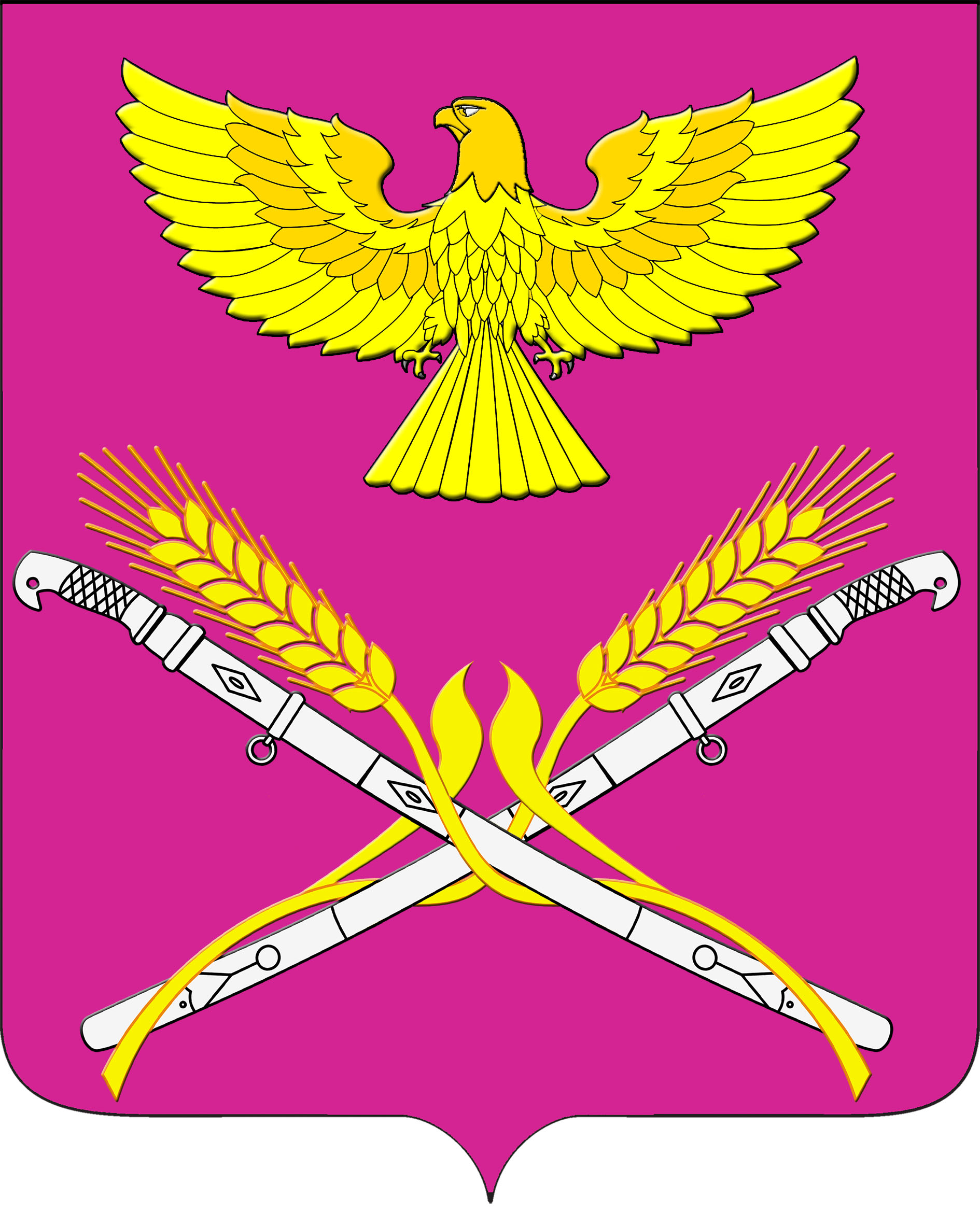 АДМИНИСТРАЦИЯ НОВОПЕТРОВСКОГО СЕЛЬСКОГО ПОСЕЛЕНИЯПАВЛОВСКОГО РАЙОНАПОСТАНОВЛЕНИЕот  12.12.2016 г.                                                                                          №  154ст-ца Новопетровская Об утверждении Перечней (реестров) муниципальных услуг, предоставляемых в администрации Новопетровского сельского поселения Павловского районаВо исполнение требований Федерального закона от 27 июля 2010 года № 210-ФЗ «Об организации предоставления государственных и муниципальных услуг», Закона Краснодарского края от 29 апреля 2016 года № 3395-КЗ «О внесении изменений в Закон Краснодарского края от 2 марта 2012 года № 2446-КЗ «Об отдельных вопросах организации предоставления государственных и муниципальных услуг на территории Краснодарского края»,постановляю:1. Утвердить:1.1 Перечень (реестр) муниципальных услуги функций в сфере контрольно-надзорной деятельности, предоставляемых в администрации Новопетровского сельского поселения Павловского района (далее – Администрация) (приложение № 1);1.2.Перечень (реестр) муниципальных услуг Администрации, предоставление которых осуществляется по принципу «одного окна» в многофункциональных центрах предоставления государственных и муниципальных услуг на территории Краснодарского края (приложение № 2);1.3.Перечень (реестр) муниципальных услуг с элементами межведомственного взаимодействия, предоставляемых Администрацией (приложение № 3);1.3 План-график перевода муниципальных услуг в электронный вид, предоставляемых Администрацией (приложение № 4);2. Постановление администрации Новопетровского сельского поселения от 28.04.2016  № 47 «Об утверждении Перечней (реестров) муниципальных услуг, предоставляемых в администрации Новопетровского сельского поселения Павловского района» - отменить.3. Контроль за выполнением настоящего постановления оставляю за собой.4. Постановление  вступает в силу со дня обнародования, но не ранее 1 января 2017 года.Глава Новопетровского сельского поселения Павловского района							      С.В.Щеголихин ПРИЛОЖЕНИЕ № 1к Постановлению администрации Новопетровского сельского поселения Павловского района от 12.12.2016 г.  № 154Перечень (реестр) муниципальных услуг, предоставляемых администрацией Новопетровского сельского поселенияГлава Новопетровского сельского поселения Павловского района	                                                                   С.В.ЩеголихинПРИЛОЖЕНИЕ № 2к Постановлению администрации Новопетровского  сельского поселения Павловского района от  12.12.2016 г.    № 154Перечень (реестр) муниципальных услуг администрации Новопетровского, предоставление которых осуществляется по принципу «одного окна» в многофункциональных центрах предоставления государственных и муниципальных услуг на территории Краснодарского краяГлава Новопетровского сельского поселения Павловского района		         С.В.Щеголихин Приложение № 3к Постановлению администрации Новопетровского сельского поселения Павловского района от  12.12.2016 г.   № 154Перечень (реестр) муниципальных услуг с элементами межведомственного взаимодействия, предоставляемых администрацией  Новопетровского сельского поселения Павловского района Глава Новопетровского сельского поселения Павловского района						       	        С.В.Щеголихин		 Приложение № 4к Постановлению администрации Новопетровского сельского поселения Павловского района от   12.12.2016 г. № 154План-график перевода муниципальных услуг в электронный вид,предоставляемых администрацией Новопетровского сельского поселения Глава Новопетровского сельского поселения Павловского района 							         С.В.Щеголихин№ ппНаименование муниципальной услугиРаздел 1. Перечень муниципальных услуг1Предоставление выписки из реестра муниципального имущества2Предоставление    муниципального    имущества    в аренду    или безвозмездное пользование без проведения торгов3Выдача специального разрешения на движение по автомобильным дорогам местного значения тяжеловесного и (или) крупногабаритного транспортного средства4Выдача разрешения на право организации розничного рынка5Выдача разрешений на вступление в брак лицам, достигшим возраста шестнадцати лет6Уведомительная регистрация трудового договора физическим лицом с работодателем, не являющимся индивидуальным предпринимателем7Предоставление выписки из похозяйственной книги8Выдача    порубочного    билета   на   территории муниципального образования9Выдача разрешения (ордера) на проведение земляных работ на территории общего пользования10Присвоение, изменение и аннулирование адресов11Предоставление копий правовых актов администрации муниципального образованияРаздел 2. Функции в сфере контрольно-надзорной деятельности1Осуществление муниципального контроля в области использования и охраны особо охраняемых природных территорий местного значения2Осуществление муниципального контроля в области торговой деятельности 3Осуществление муниципального контроля в области благоустройства территории муниципального образования4Осуществление муниципального контроля за сохранностью автомобильных дорог местного значения в границах населенных пунктов поселения (городского округа)№ ппНаименование муниципальной услуги1Предоставление выписки из реестра муниципального имущества2Предоставление    муниципального    имущества    в аренду    или безвозмездное пользование без проведения торгов3Выдача специального разрешения на движение по автомобильным дорогам местного значения тяжеловесного и (или) крупногабаритного транспортного средства4Выдача разрешения на право организации розничного рынка5Выдача разрешений на вступление в брак лицам, достигшим возраста шестнадцати лет6Уведомительная регистрация трудового договора физическим лицом с работодателем, не являющимся индивидуальным предпринимателем7Предоставление выписки из похозяйственной книги8Выдача    порубочного    билета   на   территории муниципального образования9Выдача разрешения (ордера) на проведение земляных работ на территории общего пользования10Присвоение, изменение и аннулирование адресов11Предоставление копий правовых актов администрации муниципального образования№ ппНаименование муниципальной услуги1Предоставление    муниципального    имущества    в аренду    или безвозмездное пользование без проведения торгов2Выдача специального разрешения на движение по автомобильным дорогам местного значения тяжеловесного и (или) крупногабаритного транспортного средства3Выдача разрешения на право организации розничного рынка4Выдача разрешений на вступление в брак лицам, достигшим возраста шестнадцати лет5Выдача    порубочного    билета   на   территории муниципального образования6Выдача разрешения (ордера) на проведение земляных работ на территории общего пользования7Присвоение, изменение и аннулирование адресов№ ппНаименование муниципальной услугиЭтап предоставления муниципальной услуги в электронном виде 1Предоставление выписки из реестра муниципального имуществаII2Предоставление    муниципального    имущества    в аренду    или безвозмездное пользование без проведения торговII3Выдача специального разрешения на движение по автомобильным дорогам местного значения тяжеловесного и (или) крупногабаритного транспортного средстваII4Выдача разрешения на право организации розничного рынкаII5Выдача разрешений на вступление в брак лицам, достигшим возраста шестнадцати летII6Уведомительная регистрация трудового договора физическим лицом с работодателем, не являющимся индивидуальным предпринимателемII7Предоставление выписки из похозяйственной книгиII8Выдача    порубочного    билета   на   территории муниципального образования9Выдача разрешения (ордера) на проведение земляных работ на территории общего пользованияII10Присвоение, изменение и аннулирование адресовII11Предоставление копий правовых актов администрации муниципального образованияII